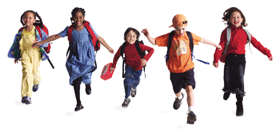 Child Fatality Review Panel Meeting AgendaOffice of the Chief Medical Examiner11 Shuttle Road, Farmington, CTJune 20, 201810:00am-12:30pmWelcome and IntroductionsReview Minutes May 16, 2018 (approval July 18, 2018)Overview of CFRP PacketsPresentation Kristina Stevens, Mary Painter, Kim Karanda CAPTA-Substance Exposed Infants Project-CT Law and Requirements for ReportingOffice of Early Childhood Safe SleepLegislative Update Old BusinessNew Business	Next Meeting July18 , 2018July 18, 2018-- Maureen Platt, States Attorney, Waterbury Jayson Negron ReportNo August Meeting